初民学院2023-2024学年家庭经济困难学生的公示根据2023年9月1日《关于认真做好2023-2024学年第一学期资助工作的通知》精神，我院严格按照公开、公平、公正的原则和规定程序，组织开展2023-2024学年家庭经济困难学生认定工作工作，现将评审结果公示如下特别困难：贺丽霞  李世瑞  宋香玉  曹典典  杨畅畅  阴  婷  郑  浩  程佳伟  闫志雄岳昭新  刘  淳  董  晴  冯丽涵  赵静冉  周  昊  李峰剑  郝玥玥  刘泓杉穆荣荣  宋佳宁  宋梓璇  张静茹  程  磊  崔  腾  郭  晶  郝哲纬  何淑华李  旭  罗少权  郝雅宁  梁  鑫  刘  奇  孙嘉微  王  磊  姚佳汝  付浩博高国强  景子苡  刘思渊  孙佳圆  李婉婷  困  难：荆迎春  孙英杰  王瑞悦  张泽宇  陈抒帆  何  丛  李影影  马茂盛  郭嘉琪赵  鑫  周  望  唐  黎  管嘉旗  南宇航  孙少强  文智慧  肖  昕  袁  玲  董思帆  刘美含  袁佳玥  王思涵  张云龙  李明珠  马泽华  王明龙  曾雨航  陈莉萌  薛旭晶  王羽杰  董宇欣  范哲萍  何美琦  李妍苗  刘苗苗  聂倩柔  宋政卓  王晓晓  王雨琪  杨  芳  杨茹霁  何军强  李溢涛  刘  静  刘冉冉刘月标  刘宇龙  马永强  裴嘉烽  武媛媛  杨玉冰  张欣叶  陈景茹  郭  福 韩金林  韩彦杰  李文博  刘锦洋  莫帅杰  牛  朝  王  欣  薛栋明  杨  扬  昝晨塬  张  珂  朱天含  郭怡娴  郭宇婕  侯曼琳  黄佳怡  贾慧琳  刘炳江  马国力  任  宁  任蕊睿  邢熙蓉  杨毓晴  张佳怡  朱  瑞  栗玲琳  刘  杰 吕  晴  马怡宁  孟煜鑫  倪婵雨  吴  悦  辛  悦  徐凡鑫  张  楠  张迎凯  侯焱婷  李光辉  邱  菊  谭雨萱  杨廷景  张聪颖  张雪燕  杜昊哲  樊京卓  高彪棚  黄  进  芦  娜  唐秀丽  王建天  王昕亮  薛浩宇  闫文卓  张哲源  郑思琦  李馨然  现对结果进行公示，公示期从2023年9月12日至9月17日。公示期间如有异议请携书面材料向学院反映，联系电话：7018281.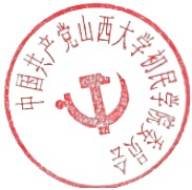 初民学院2023年9月11日